 OSHA’s Reporting & Recordkeeping Rule GuidelinesThe Occupational Safety and Health Administration (OSHA) has both reporting and recordkeeping requirements and listed here the guidelines to help you in your effortsAll employerscovered under the Occupational Safety and Health Actmust report: All work-related fatalities within 8 hoursAll work-related inpatient hospitalizations within 24 hours                                                                                                          Any amputation or loss of an eye within 24 hoursEmployers can report to OSHA by:Calling OSHA’s free and confidential number at 1-800-321-OSHA (6742) Calling their closest OSHA Area Office during normal business hoursReport online at www.osha.govBe prepared to supply:  Business name; names of employees affected; location and time of the incident, brief description of the incident; contact person and phone number.Only fatalities occurring within 30 days of the work-related incident must be reported to OSHA. Further, for an inpatient hospitalization, amputation or loss of an eye, these incidents must be reported to OSHA only if they occur within 24 hours of the work-related incident. Previously work-related fatalities and hospitalization of 3 or more employees required reporting.OSHA has also updated the Recordkeeping Rule. Employers with ten or fewer employees at all times during the previous calendar year are still exempt from routinely keeping OSHA injury and illness records unless OSHA or the Bureau of Labor Statistics (BLS) asks them to do so.  However, the rule updates the list of industries that are exempt from the requirement to keep OSHA injury and illness records due to relatively low occupational injury and illness rates. The employers listed below are newly required as of January 1, 2015 to keep records:TheNorth American Industry Classification System (NAICS) is now used. Theold Standard Industrial Classification (SIC) codes can be cross referenced on the NAICS website.                                                    How do I Find My North American Industry Classification System Number?                        Search “Manta” on the web then list company name and city.You should then see information on the company including Standard Industrial Classification (SIC Code) and North American Industry Classification System (NAICS) number.  Your NAICS number is used in to identify your business including reporting and comparison of statistics.                                                                                                                                                                                                                              How do I Calculate My IncidenceRate?An incidence rate of injuries and illnesses is computed from the following formula: (Number of injuries and illnesses X 200,000) / Employee hours worked = Incidence rate. The TCR includes all cases recorded on the OSHA Form 300 (Column G + Column H + Column I + Column J). The Dart includes cases recorded in Column H + Column I. The DAFWII includes cases recorded in Column H. For further information on injury and illness incidence rates, please visit the Bureau of Labor Statistics' webpage at http://www.bls.gov/iif/osheval.htmOSHA Recordkeeping GuidelinesWhat am I required to report?All employers covered by the OSH Act must orally report to OSHA the death of any employee from a work-related incident within eight hours. The hospitalization of an employee; an amputation or loss of an eye as a result of a work-related incident must be reported within 24 hours. Only fatalities occurring within 30 days of the work-related incident must be reported to OSHA. For an in-patient hospitalization, amputation or loss of an eye, these incidents must be reported to OSHA only if they occur within 24 hours of the work-related incident.  If there is a question that it was related to work, report it to OSHA for a determination.Am I required to prepare and maintain records?Employers with eleven or more employees and whose establishments are not classified as a partially exempt industry must record work-related injuries and illnesses using OSHA Forms 300, 300A and 301.Employers who are required to keep Form 300, the Injury and Illness log, must post Form 300A, the Summary of Work-Related Injuries and Illnesses, in a workplace every year from February 1 to April 30. Current and former employees, or their representatives, have the right to access injury and illness records. Employers must give the requester a copy of the relevant record(s) by the end of the next business day.What is recordable under OSHA's Recordkeeping Regulation?                                                                                                              -   Covered employers must record all work-related fatalities.                                                                                      -   Covered employers must record all work-related injuries and illnesses that result in days away from work, restricted work or transfer to another job, loss of consciousness or medical treatment beyond first aid (see OSHA'sdefinition of first aidbelow). In addition, employers must record significant work-related injuries or illnesses diagnoses by a physician or other licensed health care professional, even if it does not result in death, days away from work, restricted work or job transfer, medical treatment beyond first aid, or loss of consciousness. Injuries include cases such as, but not limited to, a cut, fracture, sprain, or amputation.                                                                                                                                               -    Illnesses include both acute and chronic illnesses, such as, but not limited to, a skin disease (i.e. contact dermatitis), respiratory disorder (i.e. occupational asthma, pneumoconiosis), or poisoning (i.e. lead poisoning, solvent intoxication). OSHA's definition of work-related injuries, illnesses and fatalities are those in which an event or exposure in the work environment either caused or contributed to the condition. In addition, if an event or exposure in the work environment significantly aggravated a pre-existing injury or illness, this is also considered work-related. If a work-related injury or illness results in medical treatment beyond first aid, you must record it on the OSHA 300 Log. Below you will find what constitutes first-aid for OSHA recordkeeping purposes.Definition of first-aid for purposes of OSHA recordkeepingUsing a non-prescription medication at nonprescription strength (for medications available in both prescription and non-prescription form, a recommendation by a physician or other licensed health care professional to use a non-prescription medication at prescription strength is considered medical treatment for recordkeeping purposes) Administering tetanus immunizations (other immunizations, such as Hepatitis B vaccine or rabies vaccine, are considered medical treatment)Cleaning, flushing or soaking wounds on the surface of the skinUsing wound coverings such as bandages, Band-AidsTM, gauze pads, etc.; or using butterfly bandages or Steri-StripsTM (other wound closing devices such as sutures, staples, etc., are considered medical treatment)Using hot or cold therapy Using any non-rigid means of support, such as elastic bandages, wraps, non-rigid back belts, etc. (devices with rigid stays or other systems designed to immobilize parts of the body are considered medical treatment for recordkeeping purposes)Using temporary immobilization devices while transporting an accident victim (e.g., splints, slings, neck collars, back boards, etc.)Drilling of a fingernail or toenail to relieve pressure, or draining fluid from a blisterUsing eye patchesRemoving foreign bodies from the eye using only irrigation or a cotton swabRemoving splinters or foreign material from areas other than the eye by irrigation, tweezers, cotton swabs or other simple meansUsing finger guardsUsing massages (physical therapy or chiropractic treatment are considered medical treatment for recordkeeping purposes)Drinking fluids for relief of heat stressThe conduct of diagnostic procedures, such as x-rays and blood tests, including the administration of prescription medications used solely for diagnostic purposes (e.g., eye drops to dilate pupils)Non-Mandatory Appendix A to Subpart B -- Partially Exempt IndustriesEmployers are not required to keep OSHA injury and illness records for any establishment classified in the following North American Industry Classification System (NAICS) codes, unless they are asked in writing to do so by OSHA, the Bureau of Labor Statistics (BLS), or a state agency operating under the authority of OSHA or the BLS. All employers, including those partially exempted by reason of company size or industry classification, must report to OSHA within 8 hours any workplace incident that results in a fatality. The hospitalization of an employee, an amputation or the loss of an eye must be reported within 24 hours.Some injuries and illnesses that occur in company parking lots are clearly caused by work conditions or activities -- e.g., being struck by a car while painting parking space indicators on the pavement of the lot, slipping on ice permitted to accumulate in the lot by the employer -- and by their nature point to conditions that could be corrected to improve workplace safety and health.  Interestingly enough, if an employee is injured in an accident while travelingin a motor vehicle in the employer’s parking lot it is not recordable.Some cases may be covered by workers' compensation but are not recordable; other cases may be OSHA recordable but are not covered by workers' compensation. Cases should be evaluated solely on the basis of the OSHA requirements and definitions. Just because an employer declines to certify a claim it does not release them from responsibility of recording the claim if it meets OSHA’s recordkeeping guidelines.The employer is to account for weekends, holidays, and other days during which the employee was unable to work because of a work-related injury or illness during a period in which the employee was not scheduled to work. The rule requires the employer to count the number of calendar days the employee was unable to work or transferred (based on the physician’s recommendation) because of the work-related injury or illness, regardless of whether or not the employee would have been scheduled to work on those calendar days up to a maximum of 180 days for any injury.OSHA issues final rule to make workers, employers, the public and OSHA better informed about workplace injuries, illnessesThe U.S. Department of Labor's Occupational Safety and Health Administration (OSHA) has issued a final rule that will modernize injury data collection to better inform workers, employers, the public and OSHA about workplace hazards. With this new rule, OSHA is applying the insights of behavioral economics to improve workplace safety and prevent injuries and illnesses.Under the new rule, all establishments with 250 or more employees in industries covered by the recordkeeping regulation must electronically submit to OSHA injury and illness information from OSHA Forms 300, 300A, and 301. Establishments with 20-249 employees in certain industries (listed below) must electronically submit information from OSHA Form 300A only. The new requirements take effect Aug. 10, 2016, with phased in data submissions beginning in 2017. These requirements do not add to or change an employer's obligation to complete and retain injury and illness records under the Recording and Reporting Occupational Injuries and Illnesses regulation.OSHA will phase in implementation of the data collection system. In the first year, all establishments required to routinely submit information under the final rule will be required to submit only the information from the Form 300A (by July 1, 2017).In the second year, all establishments required to routinely submit information under the final rule will be required to submit all of the required information (by July 1, 2018). This means that, in the second year, establishments with 250 or more employees that are required to routinely submit information under the final rule will be responsible for submitting information from the Forms 300, 301, and 300A. Establishments with 20-249 employees in the effected industries will be responsible for submitting information from the Form 300AIn the third year, all establishments required to routinely submit under this final rule will be required to submit all of the required information (by March 2, 2019). This means that beginning in the third year (2019), establishments with 250 or more employees will be responsible for submitting information from the Forms 300, 301, and 300A and establishments with 20-249 employees in the effected industries will be responsible for submitting information from the Form 300A by March 2 each year. This will provide sufficient time to ensure comprehensive outreach and compliance assistance in advance of implementationTo ensure that the injury data on OSHA logs are accurate and complete, the final rule also promotes an employee's right to report injuries and illnesses without fear of retaliation, and clarifies that an employer must have a reasonable procedure for reporting work-related injuries that does not discourage employees from reporting. This aspect of the rule targets employer programs and policies that, while nominally promoting safety, have the effect of discouraging workers from reporting injuries and, in turn leading to incomplete or inaccurate records of workplace hazards. OSHA will post the establishment-specific injury and illness data it collects on its public website. Any personally identifiable information will be removed before posting.Establishments in the following industries with 20 to 249 employees must submit injury and illness summary (Form 300A) data to OSHA electronically.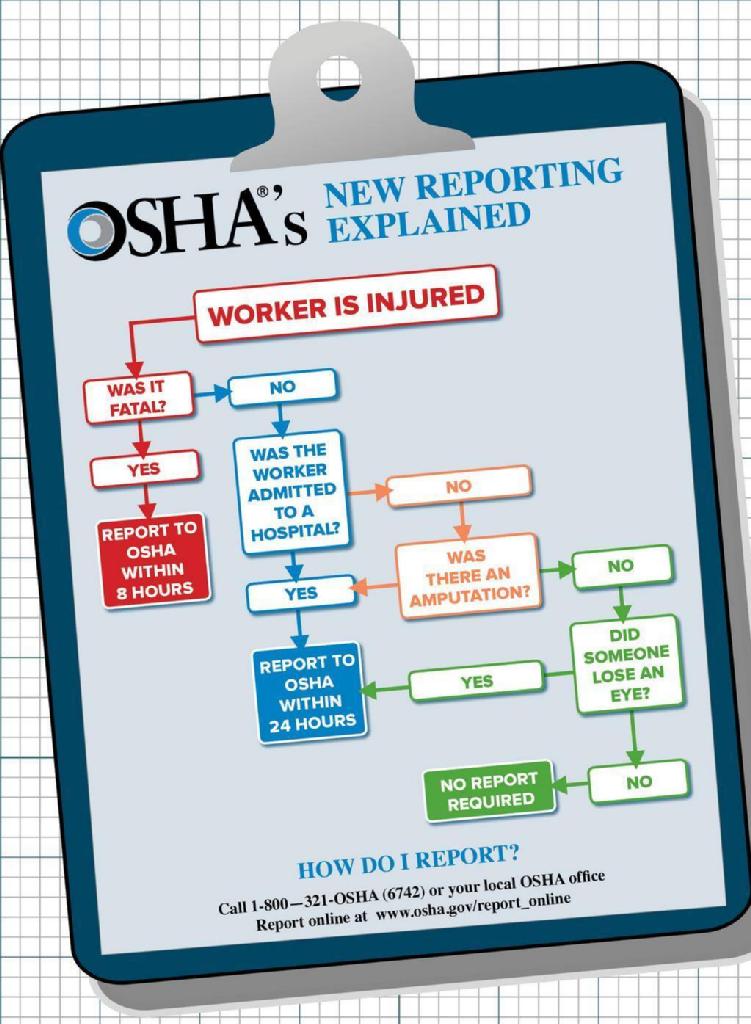 NAICS CODETitle of NAICS Code 3118Bakeries and tortilla manufacturing4411Automobile dealers4413Automotive parts, accessories, and tire stores4441Building material and supplies dealers4452Specialty food stores4453Beer, wine, and liquor stores4539Other miscellaneous store retailers4543Direct selling establishments5311Lessors of real estate5313Activities related to real estate5322Consumer goods rental5324Commercial and industrial machinery and equipment rental and leasing5419Other professional, scientific, and technical services5612Facilities support services5617Services to buildings and dwellings5619Other support services6219Other ambulatory health care services6241Individual and family services6242Community food and housing, and emergency and other relief services7111Performing arts companies7113Promoters of performing arts, sports, and similar events7121Museums, historical sites, and similar institutions7139Other amusement and recreation industries7223Special food services8129Other personal servicesNAICS CodeIndustry DescriptionNAICS CodeIndustry Description4412Other Motor Vehicle Dealers5411Legal Services4431Electronics and Appliance Stores5412Accounting, Tax Preparation, Bookkeeping, and Payroll Services4461Health and Personal Care Stores5413Architectural, Engineering, and Related Services4471Gasoline Stations5414Specialized Design Services4481Clothing Stores5415Computer Systems Design and Related Services4482Shoe Stores5416Management, Scientific, and Technical Consulting Services4483Jewelry, Luggage, and Leather Goods Stores5417Scientific Research and Development Services4511Sporting Goods, Hobby, and Musical Instrument Stores5418Advertising and Related Services4512Book, Periodical, and Music Stores5511Management of Companies and Enterprises4531Florists5611Office Administrative Services4532Office Supplies, Stationery, and Gift Stores5614Business Support Services4812Nonscheduled Air Transportation5615Travel Arrangement and Reservation Services4861Pipeline Transportation of Crude Oil5616Investigation and Security Services4862Pipeline Transportation of Natural Gas6111Elementary and Secondary Schools4869Other Pipeline Transportation6112Junior Colleges4879Scenic and Sightseeing Transportation, Other6113Colleges, Universities, and Professional Schools4885Freight Transportation Arrangement6114Business Schools and Computer and Management Training5111Newspaper, Periodical, Book, and Directory Publishers6115Technical and Trade Schools5112Software Publishers6116Other Schools and Instruction5121Motion Picture and Video Industries6117Educational Support Services5122Sound Recording Industries6211Offices of Physicians5151Radio and Television Broadcasting6212Offices of Dentists5172Wireless Telecommunications Carriers (except Satellite)6213Offices of Other Health Practitioners5173Telecommunications Resellers6214Outpatient Care Centers5179Other Telecommunications6215Medical and Diagnostic Laboratories5181Internet Service Providers and Web Search Portals6244Child Day Care Services5182Data Processing, Hosting, and Related Services7114Agents and Managers for Artists, Athletes, Entertainers, and Other Public Figures5191Other Information Services7115Independent Artists, Writers, and Performers5211Monetary Authorities - Central Bank7213Rooming and Boarding Houses5221Depository Credit Intermediation7221Full-Service Restaurants5222Nondepository Credit Intermediation7222Limited-Service Eating Places5223Activities Related to Credit Intermediation7224Drinking Places (Alcoholic Beverages)5231Securities and Commodity Contracts Intermediation and Brokerage8112Electronic and Precision Equipment Repair and Maintenance5232Securities and Commodity Exchanges8114Personal and Household Goods Repair and Maintenance5239Other Financial Investment Activities8121Personal Care Services5241Insurance Carriers8122Death Care Services5242Agencies, Brokerages, and Other Insurance Related Activities8131Religious Organizations5251Insurance and Employee Benefit Funds8132Grantmaking and Giving Services5259Other Investment Pools and Funds8133Social Advocacy Organizations5312Offices of Real Estate Agents and Brokers8134Civic and Social Organizations5331Lessors of Nonfinancial Intangible Assets (except Copyrighted Works)8139Business, Professional, Labor, Political, and Similar Organizations1904.5(b)(2)You are not required to record injuries and illnesses if ...(i) At the time of the injury or illness, the employee was present in the work environment as a member of the general public rather than as an employee.(ii)The injury or illness involves signs or symptoms that surface at work but result solely from a non-work-related event or exposure that occurs outside the work environment.(iii)The injury or illness results solely from voluntary participation in a wellness program or in flu shot, exercise class, racquetball, or baseball.(iv)The injury or illness is solely the result of an employee eating, drinking, or preparing food or drink for personal consumption (whether bought on the employer's premises or brought in). For example, if the employee is injured by choking on a sandwich while in the employer's establishment, the case would not be considered work-related. 

Note: If the employee is made ill by ingesting food contaminated by workplace contaminants (such as lead), or gets food poisoning from food supplied by the employer, the case would be considered work-related.(v)The injury or illness is solely the result of an employee doing personal tasks (unrelated to their employment) at the establishment outside of the employee's assigned working hours.(vi)The injury or illness is solely the result of personal grooming, self-medication for a non-work-related condition, or is intentionally self-inflicted.(vii)The injury or illness is caused by a motor vehicle accident and occurs on a company parking lot or company access road while the employee is commuting to or from work.(viii)The illness is the common cold or flu (Note: contagious diseases such as tuberculosis, brucellosis, hepatitis A, or plague are considered work-related if the employee is infected at work).(ix)The illness is a mental illness. Mental illness will not be considered work-related unless the employee voluntarily provides the employer with an opinion from a physician or other licensed health care professional with appropriate training and experience (psychiatrist, psychologist, psychiatric nurse practitioner, etc.) stating that the employee has a mental illness that is work-related.NAICS Industry11  Agriculture, forestry, fishing and hunting22 Utilities 23 Construction 31-33 Manufacturing 42 Wholesale trade 4413 Automotive parts, accessories, and tire stores 4421 Furniture stores 4422 Home furnishings stores 4441 Building material and supplies dealers 4442 Lawn and garden equipment and supplies stores 4451 Grocery stores 4452 Specialty food stores 4521 Department stores 4529 Other general merchandise stores 4533 Used merchandise stores 4542 Vending machine operators 4543 Direct selling establishments 4811 Scheduled air transportation 4841 General freight trucking 4842 Specialized freight trucking 4851 Urban transit systems 4852 Interurban and rural bus transportation 4853 Taxi and limousine service 4854 School and employee bus transportation 4855 Charter bus industry 4859 Other transit and ground passenger transportation 4871 Scenic and sightseeing transportation, land 4881 Support activities for air transportation 4882 Support activities for rail transportation 4883 Support activities for water transportation 4884 Support activities for road transportation 4889 Other support activities for transportation 4911 Postal service 4921 Couriers and express delivery services 4922 Local messengers and local delivery 4931 Warehousing and storage 5152 Cable and other subscription programming 5311 Lessors of real estate 5321 Automotive equipment rental and leasing 5322 Consumer goods rental 5323 General rental centers 5617 Services to buildings and dwellings 5621 Waste collection 5622 Waste treatment and disposal 5629 Remediation and other waste management services 6219 Other ambulatory health care services 6221 General medical and surgical hospitals 6222 Psychiatric and substance abuse hospitals 6223 Specialty (except psychiatric and substance abuse) hospitals 6231 Nursing care facilities 6232 Residential mental retardation, mental health and substance abuse facilities 6233 Community 6239 Other residential care facilities 6242 Community food and housing, and emergency and other relief services 6243 Vocational rehabilitation services 7111 Performing arts companies 7112 Spectator sports 7121 Museums, historical sites, and similar institutions 7131 Amusement parks and arcades 7132 Gambling industries 7211 Traveler accommodation 7212 RV (recreational vehicle) parks and recreational camps 7213 Rooming and boarding houses 7223 Special food services 8113 Commercial and industrial machinery and equipment (except automotive and electronic) repair and maintenance 8123 Dry-cleaning and laundry services 2019                Forms 300A, 300, 301                     Form 300A                    March 2, 2019